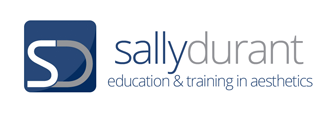 LEVEL 3 ANATOMY AND PHYSIOLOGYMODULE 9 SECTION 2 THE REPRODUCTIVE SYSTEMASSESSMENT WORKBOOK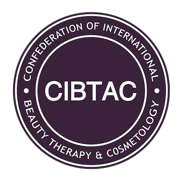 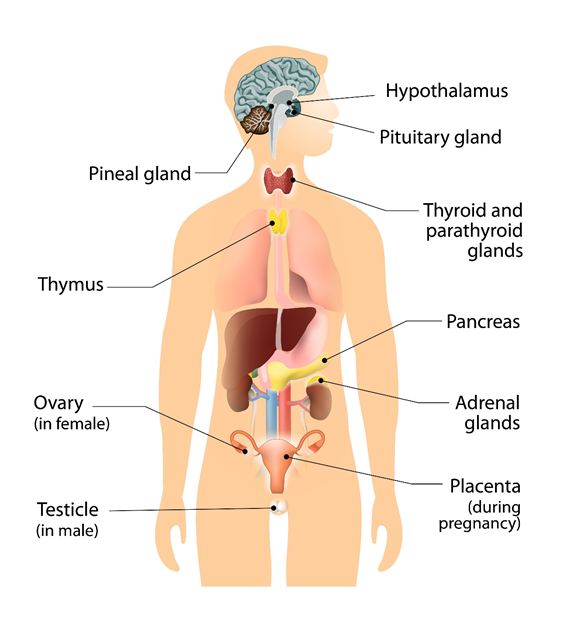 LEVEL 3 ANATOMY AND PHYSIOLOGYMODULE 9 SECTION 2 THE REPRODUCTIVE SYSTEM - ASSESSMENT WORKBOOKWrite your answers in the table below.  The spacing will expand as you type.DELEGATE NAME CIBTAC REGISTRATION NUMBER     LEARNING OBJECTIVE  12.1 to explain the structure and function of the reproductive systemLEARNING OBJECTIVE  12.1 to explain the structure and function of the reproductive systemQUESTION L3 A&P M9/01In your own words, give a brief description of the following parts of the male and female reproductive systems.QUESTION L3 A&P M9/01In your own words, give a brief description of the following parts of the male and female reproductive systems.YOUR ANSWER Male:the testesthe vas deferensthe epididymisthe prostate glandthe urethraFemale:the ovariesthe ovarian/graafian folliclethe fallopian tubesthe uterusthe endometriumthe cervixthe vulvathe breastTUTOR COMMENTLEARNING OBJECTIVE 12.3 to describe the main diseases and disorders of the reproductive systemLEARNING OBJECTIVE 12.3 to describe the main diseases and disorders of the reproductive systemQUESTION L3 A&P M4/03Using your notes, textbooks and internet sources, write notes to explain (in your own words) the causes and symptoms of the following diseases and disorders of the reproductive system.QUESTION L3 A&P M4/03Using your notes, textbooks and internet sources, write notes to explain (in your own words) the causes and symptoms of the following diseases and disorders of the reproductive system.cancerchlamydia, ectopic pregnancy endometriosisfibroidshysterectomyamenorrhoeadysmenorrhoeamenorrhagia,pre-menstrual syndromepolycystic ovarian syndromeprostatitisvulvovaginal candidiasis (thrush)bacterial vaginosismastitiscysts – breast and ovarianYou have now completed the Level 3 Anatomy and Physiology Workbook Module 9 Section 2.Check your work thoroughly and then email it in WORD Format to marking@sallydurant.com.You have now completed the Level 3 Anatomy and Physiology Workbook Module 9 Section 2.Check your work thoroughly and then email it in WORD Format to marking@sallydurant.com.FOR TUTOR COMPLETION ONLYOverall Pass Y / NAreas of referral:Actions to be taken:Date for resubmission:Tutor Signature: Name:Date work marked:Date returned: